Схема безопасного движения обучающихся МБОУ ООШ №19 станицы Александроневской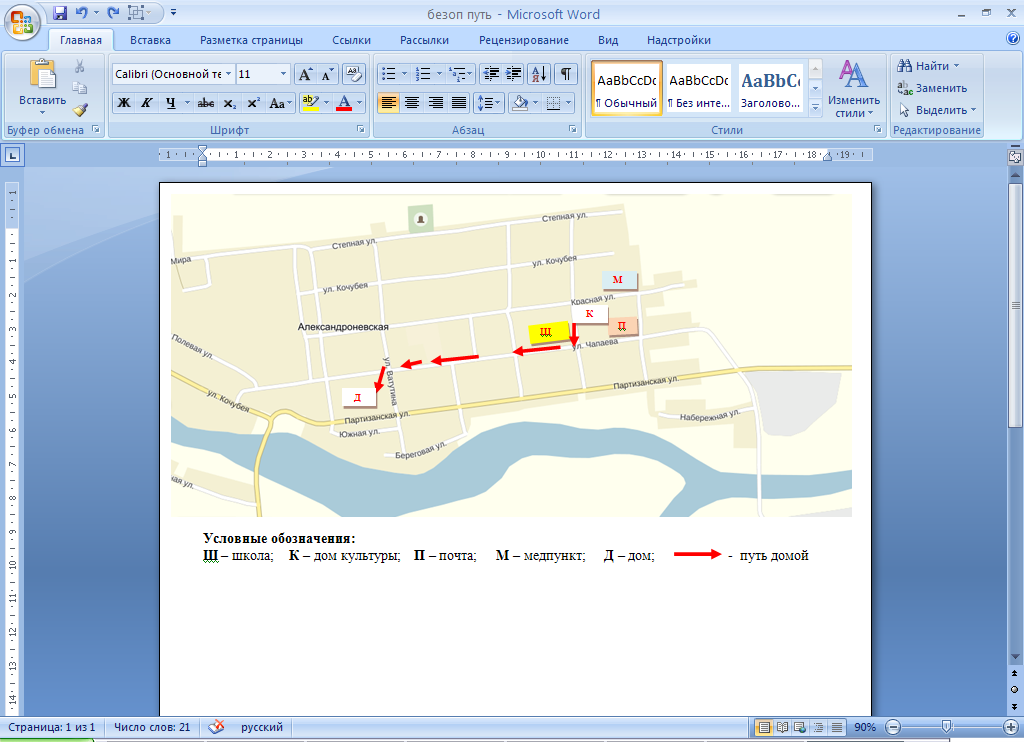 